                                   В регистр       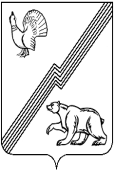 ДЕПАРТАМЕНТ ФИНАНСОВ АДМИНИСТРАЦИИ ГОРОДА ЮГОРСКА  Ханты-Мансийского автономного округа – Югры  ПРИКАЗ  от                года                                                                     № ____О внесении изменений в приказ заместителяглавы города-директора департамента финансовот 07.04.2017 № 4с «Об утверждении Правил внутреннего трудового распорядка для работниковДепартамента финансов администрации города Югорска»          В соответствии с Уставом города Югоска, решением  Думы  города  Югорска от 05.05.2016 № 42 «О структуре администрации города Югорска»  приказываю: 1. Внести в  приложение  к приказу заместителя главы города-директора департамента финансов от 07.04.2017 № 4с «Об утверждении Правил внутреннего трудового  распорядка для  работников Департамента финансов администрации города Югорска» следующие изменения:1.1. В разделе I: 1.1.1. В пункте 1.3 слова  «заместитель главы города - директор департамента финансов» заменить словами «директор департамента финансов». 1.1.2. В пункте 1.4 слова «управлением по вопросам муниципальной службы, кадров и архивов» заменить словами «управлением по вопросам муниципальной службы, кадров и наград». 1.2. В пункте  2.5 раздела II: 1.2.1. В подпункте 4  слова «кадровом резерве» заменит словами «кадровом резерве (резерве управленческих кадров)».1.2.2. Подпункт 5 изложить в следующей редакции:    «5) при переводе муниципального служащего по его просьбе или с его согласия для прохождения муниципальной службы в другой орган местного самоуправления или в другой орган (структурное подразделение) органа местного самоуправления, а также при переводе муниципального служащего на иную должность муниципальной службы внутри Депфина при отсутствии кадрового резерва (резерва управленческих кадров) на должность муниципальной службы, а также при отказе лица, включенного в кадровый резерв (резерв управленческих кадров) на замещение вакантной должности;».1.2.3. Подпункт 6 исключить. 1.3. Пункт 1  приложения  1  к Правилам внутреннего трудового распорядка работников Департамента финансов администрации  города Югорска  исключить. Директор департамента финансов                                            И.Ю. Мальцева                                                                   Проект МНПА коррупциогенных факторов не содержит                         Директор департамента финансов                                                  И.Ю. МальцеваИсп. Н.Т. Маслюкова (50072)Лист согласованияк проекту приказа директора департамента финансов О внесении изменений в приказ заместителя главы города-директора департамента финансов от 07.04.2017 № 4с «Об утверждении Правил  внутреннего трудового распорядка для работников Департамента финансов администрации города Югорска»Наименование  органа Дата передачи на согласование и подпись лица, передавшего  документДата поступления на согласование и подпись лица, принявшего документДата согласованияРасшифровка подписиДепартамент финансовИ.Ю. МальцеваЮУД.А. КрыловПервый заместитель главы городаА.В. Бородкин